国有商业银行预付现金的信用卡的教法律列حكم بطاقة الائتمان مسبقة الدفع من البنك الأهلي[باللغة الصينية ]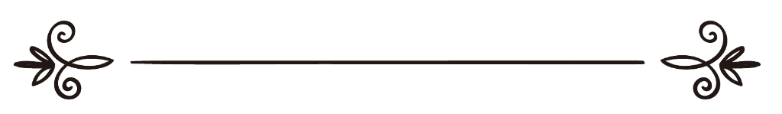 来源：伊斯兰问答网站مصدر : موقع الإسلام سؤال وجواب编审: 伊斯兰之家中文小组مراجعة: فريق اللغة الصينية بموقع دار الإسلام国有商业银行预付现金的信用卡的教法律列问：国有商业银行预付现金的信用卡的教法律列是什么？答：一切赞颂，全归真主。可以使用预付现金的维萨卡，因为在向银行借钱的其它卡中可能存在一些问题，如延迟交款的罚金和收取提款的比率等，敬请参阅（143719）号问题的回答；至于预付现金的信用卡，持卡人只是在提取自己的钱，没有向银行借款。真主至知！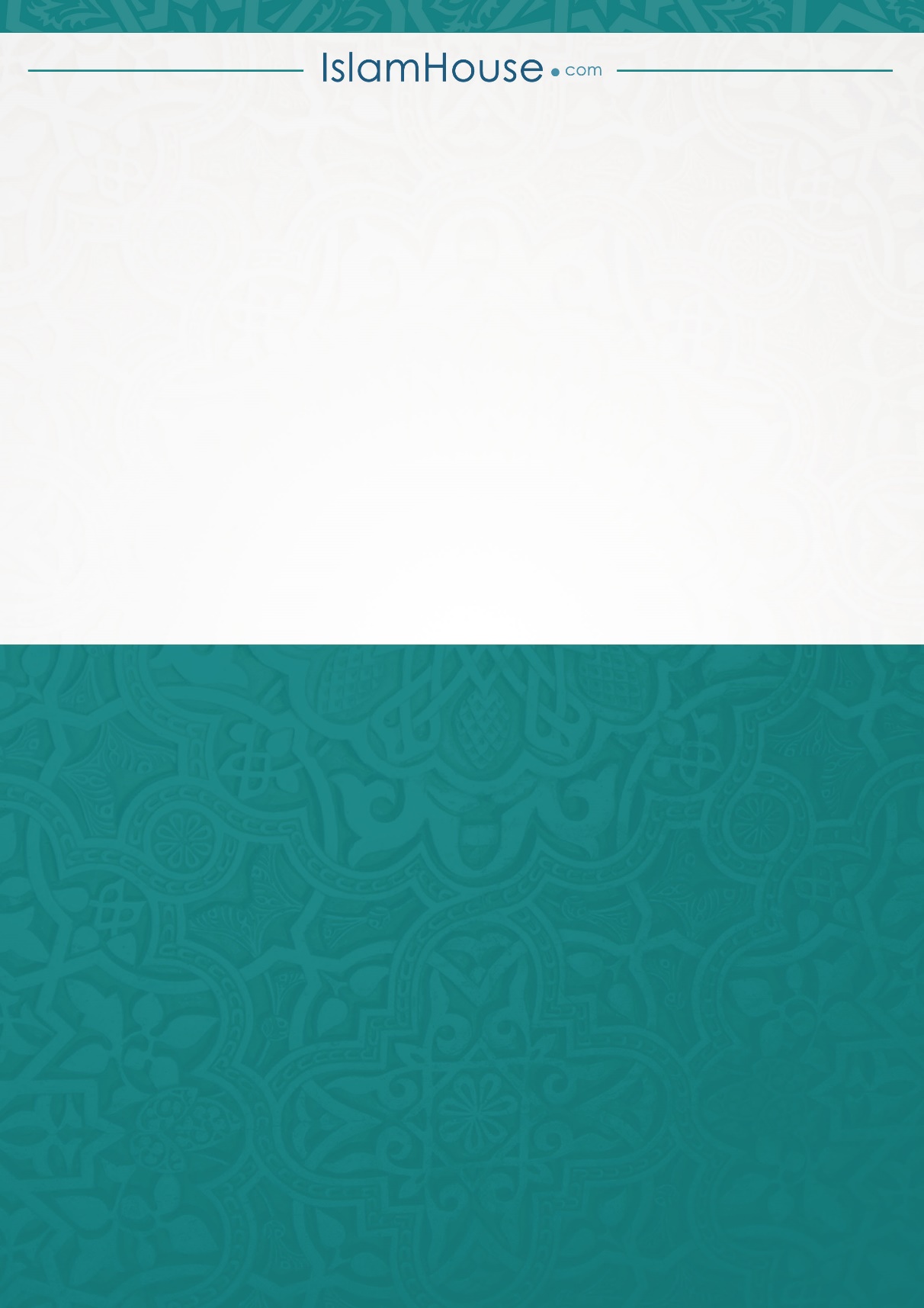 